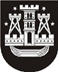 KLAIPĖDOS MIESTO SAVIVALDYBĖS TARYBASPRENDIMASDĖL KLAIPĖDOS MIESTO SAVIVALDYBĖS TARYBOS 2011 M. LIEPOS 28 D. SPRENDIMO NR. T2-256 „DĖL PERKAMOS VIEŠUOSIUS PIRKIMUS REGLAMENTUOJANČIŲ TEISĖS AKTŲ NUSTATYTA TVARKA DIENOS SOCIALINĖS GLOBOS ASMENIMS SU NEGALIA IR SUNKIA NEGALIA SKYRIMO, TEIKIMO IR APMOKĖJIMO UŽ PASLAUGĄ TVARKOS APRAŠO PATVIRTINIMO“ PAKEITIMO 2020 m. rugsėjo 24 d. Nr. T2-219KlaipėdaVadovaudamasi Lietuvos Respublikos vietos savivaldos įstatymo 18 straipsnio 1 dalimi, Klaipėdos miesto savivaldybės taryba nusprendžia: 1. Pakeisti Klaipėdos miesto savivaldybės tarybos 2011 m. liepos 28 d. sprendimą Nr. T2-256 „Dėl Perkamos viešuosius pirkimus reglamentuojančių teisės aktų nustatyta tvarka dienos socialinės globos asmenims su negalia ir sunkia negalia skyrimo, teikimo ir apmokėjimo už paslaugą tvarkos aprašo patvirtinimo“:1.1. pakeisti pavadinimą ir jį išdėstyti taip:„DĖL PERKAMOS ARBA FINANSUOJAMOS DIENOS SOCIALINĖS GLOBOS ASMENIMS SU NEGALIA IR SUNKIA NEGALIA SKYRIMO, TEIKIMO IR APMOKĖJIMO UŽ PASLAUGĄ TVARKOS APRAŠO PATVIRTINIMO“;1.2. pakeisti 1 punktą ir jį išdėstyti taip:„1. Patvirtinti Perkamos arba finansuojamos dienos socialinės globos asmenims su negalia ir sunkia negalia skyrimo, teikimo ir apmokėjimo už paslaugą tvarkos aprašą (pridedama).“;1.3. pakeisti nurodytu sprendimu patvirtintą Perkamos viešuosius pirkimus reglamentuojančių teisės aktų nustatyta tvarka dienos socialinės globos asmenims su negalia ir sunkia negalia skyrimo, teikimo ir apmokėjimo už paslaugą tvarkos aprašą:1.3.1. pakeisti pavadinimą ir jį išdėstyti taip:„PERKAMOS ARBA FINANSUOJAMOS DIENOS SOCIALINĖS GLOBOS ASMENIMS SU NEGALIA IR SUNKIA NEGALIA SKYRIMO, TEIKIMO IR APMOKĖJIMO UŽ PASLAUGĄ TVARKOS APRAŠAS“;1.3.2. pakeisti 1 punktą ir jį išdėstyti taip:„1. Perkamos arba finansuojamos dienos socialinės globos asmenims su negalia ir sunkia negalia skyrimo, teikimo ir apmokėjimo už paslaugą tvarkos aprašas (toliau – tvarkos aprašas) reglamentuoja asmenims (senyvo amžiaus, suaugusiems, vaikams) su negalia ir sunkia negalia skyrimo procedūrą, teikimo organizavimą ir apmokėjimo tvarką už šias dienos socialinės globos paslaugas:1.1. dienos socialinės globos institucijoje;1.2. dienos socialinės globos asmens namuose;1.3. laikino atokvėpio paslaugos kaip dienos socialinės globos asmens namuose arba socialinių paslaugų įstaigoje (toliau – laikino atokvėpio paslauga). Laikino atokvėpio paslaugos teikimo trukmė nustatoma vadovaujantis Laikino atokvėpio paslaugos vaikams su negalia, suaugusiems asmenims su negalia ir senyvo amžiaus asmenims teikimo ir organizavimo tvarkos aprašu, patvirtintu Lietuvos Respublikos socialinės apsaugos ir darbo ministro įsakymu (toliau – Aprašas).“;1.3.3. pakeisti 2 punktą ir jį išdėstyti taip:„2. Dienos socialinę globą teikia socialinių paslaugų įstaigos:2.1. iš kurių ši paslauga perkama viešuosius pirkimus reglamentuojančių teisės aktų nustatyta tvarka;2.2. kurias savivaldybė finansuoja tiesiogiai, sudarydama sutartis (sutarties forma tvirtinama Savivaldybės administracijos direktoriaus įsakymu) dėl asmeniui (šeimai) teikiamų socialinių paslaugų ir išlaidų finansavimo, jeigu šią įstaigą pasirenka pats socialinių paslaugų gavėjas (globėjas, rūpintojas), kiti teisėti asmens atstovai. Socialinių paslaugų įstaiga turi turėti dienos socialinės globos ir asmens sveikatos priežiūros licencijas. Dienos socialinės globos kainą socialinės globos įstaigos apskaičiuoja vadovaujantis Lietuvos Respublikos Vyriausybės patvirtintoje Socialinių paslaugų finansavimo ir lėšų apskaičiavimo metodikoje nustatyta tvarka. Savivaldybė iš biudžeto lėšų dengia dienos socialinės globos kainos dalį, neviršydama Savivaldybės administracijos direktoriaus įsakymu nustatyto maksimalaus dienos socialinės globos išlaidų finansavimo dydžio.“;1.3.4. pakeisti 6 punktą ir jį išdėstyti taip:„6. Socialinių paslaugų įstaigos socialinis darbuotojas per 14 (laikino atokvėpio paslaugos –per 10, o Apraše numatytais išskirtiniais atvejais – per 2 darbo dienas nuo teikimo pradžios arba jau teikiant paslaugas) kalendorinių dienų nuo prašymo gavimo dienos privalo nustatyti asmens (šeimos) socialinių paslaugų poreikį, užpildydamas Asmens (šeimos) socialinių paslaugų poreikio vertinimo formą (patvirtinta Lietuvos Respublikos socialinės apsaugos ir darbo ministro), kurią užregistruoja.“;1.3.5. pakeisti 8 punktą ir jį išdėstyti taip:„8. Socialinių paslaugų įstaigos socialinis darbuotojas asmens socialinės globos poreikį nustato per 30 (laikino atokvėpio paslaugos – per 10, o Apraše numatytais išskirtiniais atvejais – per 2 darbo dienas nuo teikimo pradžios arba jau teikiant paslaugas) kalendorinių dienų nuo prašymo gavimo dienos, užpildydamas Vaiko su negalia socialinės globos poreikio vertinimo, Suaugusio asmens su negalia socialinės globos poreikio vertinimo ar Senyvo amžiaus asmens socialinės globos poreikio vertinimo formą (patvirtinta Lietuvos Respublikos socialinės apsaugos ir darbo ministro), įvertindamas asmens socialinį ir fizinį savarankiškumą nustato jo savarankiškumo lygį, parašo išvadą dėl asmeniui siūlomų socialinių paslaugų ir formą užregistruoja.“;1.3.6. pakeisti 11 punktą ir jį išdėstyti taip:„11. Socialinių paslaugų įstaiga asmens bylą su dokumentais, nurodytais šio tvarkos aprašo 4 (išskyrus 4.3 papunktį), 5, 6, 8 ir 9 punktuose, perduoda SPS. SPS specialistas patikrina asmens byloje esančius dokumentus, užpildo Sprendimo dėl socialinių paslaugų ir specialiosios pagalbos priemonių asmeniui skyrimo formą (patvirtinta Lietuvos Respublikos socialinės apsaugos ir darbo ministro, toliau – Sprendimas) ir perduoda Savivaldybės administracijos direktoriui ar jo įgaliotam asmeniui, kuris per 30 (laikino atokvėpio paslaugos – per 10) kalendorinių dienų nuo socialinių paslaugų įstaigos socialinio darbuotojo asmens (šeimos) socialinių paslaugų poreikio vertinimo išvadų pateikimo dienos priima Sprendimą dėl dienos socialinės globos asmeniui skyrimo. Sprendimą užregistruoja SPS specialistas ir perduoda socialinių paslaugų įstaigai, teiksiančiai dienos socialinės globos paslaugą, kopiją išsiunčia asmeniui.“;1.3.7. pakeisti 14 punktą ir jį išdėstyti taip: „14. Socialinių paslaugų įstaiga teikia paslaugą esant sprendimui skirti dienos socialinę globą, tačiau jeigu tuo metu nėra galimybės teikti paslaugos, asmenį pagal prašymo gavimo datą įrašo į eilę paslaugoms gauti. Skiriant laikino atokvėpio paslaugą, laikomasi Apraše nurodytų prioritetų, o jų nesant arba jei prioritetų skaičius vienodas – pagal prašymo gavimo datą ir registracijos numerį. Už teisingą eilės sudarymą atsako socialinių paslaugų įstaiga.“2. Skelbti šį sprendimą Teisės aktų registre ir Klaipėdos miesto savivaldybės interneto svetainėje.Savivaldybės merasVytautas Grubliauskas